NARUČITELJ: UDRUGA GEOPARK VIŠKI ARHIPELAG, HRVATSKIH MUČENIKA 17, 21485  KOMIŽA, OIB: 11385762128PREDMET NABAVE: usluge izrade fotografija s područja Geopark Viški arhipelagBroj ponude: 	                                                               Datum ponude ____.____2022. g  Ponuda  sukladno  uvjetima iz Poziva i primjenjivim propisima sve u skladu sa troškovnikom koji   čini sastavni dio ponude:PONUDITELJ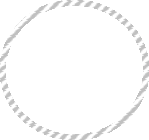 (ime i prezime ovlaštene osobe ponuditelja)PONUDBENI LIST EV. BROJ 14/2022-PJN                                                                                                                     OBRAZAC 1Red.br.OPĆI PODACI O PONUDITELJUOPĆI PODACI O PONUDITELJU1.Naziv ponuditelja2.Sjedište3.Adresa za dostavu pošte4.OIB ili nacionalni identifikacijski broj premazemlji sjedišta gospodarskog subjekta ako je primjenjivo5.Ime i prezime ovlaštene osobe ponuditelja za potpisivanje ugovorne dokumentacije,funkcija6.Subjekt u sustavu PDV-a (zaokružiti)DA	NE7.IBAN br. / Banka8.Adresa elektroničke pošte9.Kontakt osoba10.Kontakt telefon / mob /fax:CIJENA PONUDE BEZ PDV(upisati brojkama, valuta HRK)PDV(upisati brojkama, valuta HRK)CIJENA PONUDE S PDV(upisati brojkama, valuta HRK)PONUDA VRIJEDI DO 	2022.g.PONUDA VRIJEDI DO 	2022.g.